                                                                                         Приложение 2.7.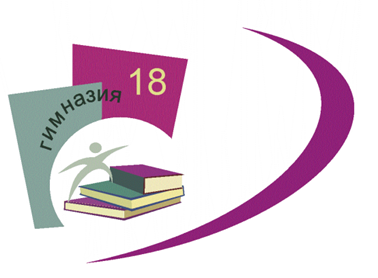 Основной общеобразовательной программы –образовательной программы основного общего образования МАОУ гимназии  №18, утвержденной приказом МАОУ гимназии № 18                                                                          от 11.01.2021. № 17РАБОЧАЯ ПРОГРАММА КУРСА ВНЕУРОЧНОЙ ДЕЯТЕЛЬНОСТИ«Заочная физико-техническая школа (математика)»Основное общее образование                                                      (8  класс)(общеинтеллектуальное направление)Цель программы: обеспечение достижения обучающимися образовательных результатов в соответствии с требованиями, установленными ФГОС ООО в процессе решения математических задач повышенной сложности.Задачи программы:Совершенствовать умение работать с учебным математическим текстом (анализировать, извлекать необходимую информацию), точно и грамотно выражать свои мысли с применением математической терминологии и символики, проводить классификации, логические обоснования, доказательства математических утверждений.Закрепить навыки решения сюжетных задач разных типов на все арифметические действия.Сформировать знания об алгоритмических конструкциях. Результаты освоения курса внеурочной деятельности «Заочная физико-техническая школа (математика)»Содержание программы внеурочной деятельности с указанием форм организации и видов деятельности8 классТема 1. Тождественные преобразования. Решение уравнений. 5 часов.Тождественные преобразования. Одночлены и многочлены. Разложение многочленов на множители. Уравнения с одной переменной. Определение модуля числа. Решение уравнений с модулем. Примеры решения задач. Контрольные вопросы. Задачи для самостоятельного решения.Тема 2. Геометрия (часть 1). 6 часовИз истории геометрии. Простые геометрические фигуры. Три признака равенства треугольников. Равнобедренный треугольник. Параллельные прямые. Занимательные задачи по геометрии. Примеры решения задач. Контрольные вопросы. Задачи для самостоятельного решения.Тема 3. Системы уравнений. 6 часовУравнения с двумя переменными. График уравнения. Системы уравнений. Решение задач с помощью уравнений и систем уравнений. Уравнения с параметрами. Построение графиков функций. Примеры решения задач. Контрольные вопросы. Задачи для самостоятельного решения.Тема 4. Квадратные корни. 5 часовАрифметический квадратный корень. Свойства арифметического квадратного корня и их применение. Функция y = √x  и её график. Примеры решения задач. Контрольные вопросы. Задачи для самостоятельного решения.Тема 5. Квадратные уравнения.6 часовКвадратное уравнение и его корни. Формула корней квадратного уравнения. Решение задач с помощью квадратных уравнений. Теорема Виета. Решение уравнений с параметром. Примеры решения задач. Контрольные вопросы. Задачи для самостоятельного решения.Тема 6. Геометрия (часть 2) 6 часов.Геометрические места точек на плоскости. Простейшие задачи на построение треугольников. Примеры решения задач. Контрольные вопросы. Задачи для самостоятельного решения.Формы организации ВУД: познавательные беседы, тренинги, коллективные и индивидуальные исследования, самостоятельная работа, защита исследовательских работ, мини-конференции, консультация.Виды деятельности обучающихся: познавательная деятельность, проблемно-ценностное общение, проектная деятельность.Тематическое планирование (8 класс)Личностные результатыЛичностные результатыУ обучающихся будут сформированыОбучающийся получит возможность для формирования-ответственное отношение к учению, готовность и способность обучающихся к саморазвитию и самообразованию на основе мотивации к обучению и познанию;-осознанный выбор дальнейшей индивидуальной траектории образования на базе ориентировки в мире профессий и профессиональных предпочтений, с учетом устойчивых познавательных интересов, а также основы уважительного отношения к труду, опыт участия в социально значимом труде; -целостное мировоззрение, соответствующее современному уровню развития науки и общественной практики, учитывающее социальное, культурное, языковое, духовное многообразие современного мира;- выраженной устойчивой учебно-познавательной мотивации и интереса к учению;- готовности к самообразованию и самовоспитанию;- компетенции к обновлению знаний в различных видах деятельности.- адекватной позитивной самооценки и Я-концепции;Метапредметные результатыМетапредметные результатыОбучающийся научитсяОбучающийся получит возможность научиться- целеполаганию, включая постановку новых целей, преобразование практической задачи в познавательную;- планировать пути достижения целей;- самостоятельно оценивать правильность выполнения действий и вносить необходимые коррективы в исполнение как в конце действия, так и по ходу его реализации;- задавать вопросы, необходимые для организации собственной деятельности и сотрудничества с партнером- соотносить свои действия с планируемыми результатами, осуществлять контроль своей деятельности в процессе достижения результатов, определять способы действий в рамках предложенных условий и требований, корректировать свои действия в соответствии с изменяющейся ситуацией;- осуществлять сравнение, сериацию и классификацию, самостоятельно выбирая основания и критерии для указанных логических операций.- самостоятельно ставить новые учебные цели и задачи;- адекватно оценивать объективную трудность как меру фактического или предполагаемого расхода ресурсов на решение задачи;- при планировании достижения целей самостоятельно, полно и адекватно учитывать условия и средства их достижения; - выделять альтернативные способы достижения цели и выбирать наиболее эффективный способ;- осуществлять познавательную рефлексию в отношении действий по решению учебных и познавательных задач;- выдвигать гипотезы о связях и закономерностях событий, процессов, объектов;- организовывать исследование с целью проверки гипотез;-  делать умозаключения (индуктивное и по аналогии) и выводы на основе аргументации;Предметные результатыПредметные результатыОбучающийся научитсяОбучающийся получит возможность научиться- умению работать с учебным математическим текстом (анализировать, извлекать необходимую информацию), точно и грамотно выражать свои мысли с применением математической терминологии и символики, проводить классификации, логические обоснования, доказательства математических утверждений:- решению сюжетных задач разных типов на все арифметические действия;- применению способа поиска решения задачи, в котором рассуждение строится от условия к требованию или от требования к условию- овладевать системой функциональных понятий, развить умения использовать функционально-графические представления для решения различных математических задач, для описания и анализа реальных зависимостей:- развивать алгоритмическое мышление, необходимое для профессиональной деятельности в современном обществе;  - формировать знания об алгоритмических конструкциях, логических значениях и операциях, основных алгоритмических структурах - линейной, условной и циклической№ТемаЧасы1.Тождественные преобразования. Рещение уравнений52.Геометрия, часть 163.Системы уравнений64.Квадратные корни55.Квадратные уравнения66.Геометрия, часть 26Итого34